   IX POWIATOWY PRZEGLĄD                                      PIOSENKI RELIGIJNEJGŁUCHOŁAZY 2022                IX Powiatowy Przegląd Piosenki Religijnej w Głuchołazach.                                                              RegulaminOrganizatorem przeglądu jest CENTRUM  KULTURY im. KAWALERÓW ORDERU UŚMIECHU w Głuchołazach.Przegląd przeznaczony jest dla dzieci, młodzieży i dorosłych z Powiatu Nyskiego. Mogą też wziąć udział uczestnicy z innych regionów.CEL  IMPREZY- popularyzacja śpiewu i muzyki-upowszechnianie polskich tradycji religijnych-dbałość o kulturę żywego słowaUCZESTNICYUczestnicy przeglądu mogą wystąpić w następujących kategoriach:A. 	Solistów:-szkół podstawowych-szkół ponadpodstawowych                -dorosłychB. 	Zespołów:  [do 10 osób]-szkół podstawowych-szkół ponadpodstawowych  - dorosłychTERMIN I MIEJSCEDnia 10.11.22.[czwartek]. o godz.  11.00.CENTRUM KULTURY W GŁUCHOŁAZACH ul. Bohaterów Warszawy 7. sala widowiskowa.   Dokładnie wypełnioną kartę zgłoszenia należy nadsyłać pocztą  elektroniczną na adresemail - dkg@glucholazy.pl  , przesyłką pocztową na adres  - Centrum Kultury ul. Bohaterów Warszawy 7, 48-340 Głuchołazy  lub osobiście w sekretariacie C.K. do 07.11.2022r.PRZEBIEG KONKURSUUczestnicy przygotowują dwie piosenki o charakterze religijnym w języku polskim. Maksymalny czas występu nie może przekraczać 10 min. Wykonawcy mogą wystąpić z podkładem muzycznym tzw. pół-playbackiem.                   
Mile widziane i wyżej oceniane  będą występy z akompaniamentem na żywo.JURYWykonawców oceniać będzie Jury powołane przez OrganizatoraJury oceniać będzie wykonawców według następujących kryteriów:-wykonanie wokalne i  instrumentalne utworów.-kultura żywego słowa.-muzykalność.-interpretacja.-ogólne wrażenia artystyczne.Jury zastrzega sobie prawo zmiany kategorii lub stworzenia nowej, jeśli zajdzie taka potrzeba.SPRAWY ORGANIZACYJNEW przypadku małej ilości zgłoszeń organizator może odwołać lub przesunąć regulaminowy termin przesłuchań.Uczestnicy   spoza Głuchołaz przyjeżdżają na koszt własny.Organizator zapewnia profesjonalną aparaturę nagłośnieniową i fortepian . Dla zwycięzców i wyróżnionych  nagrody .Zapewniamy przed konkursem opiekę warsztatową dla wykonawców którzy przygotowują się samodzielnie.PROGRAM PRZEGLĄDU:-przesłuchania uczestników-obrady jury-koncert laureatów i wręczenie nagród.Próby przed konkursem w godz. 9.30 – 10.30KOORDYNATOR PRZEGLĄDU - Instruktor  d.s. muzyki MARIUSZ LEWICZ    tel. 516153828                               IX  PRZEGLĄD  PIOSENKI  RELIGIJNEJ  GŁUCHOŁAZY  2022 KARTA ZGŁOSZENIAWykonawca: .............................................................................................................				(imię i nazwisko wokalisty lub nazwa zespołu)2.	Kategoria wiekowa (zob. regulamin Przeglądu): …………………………………………………..............................................................3.	Tytuł utworu:	1.  ..............................................................................................................	2.  ..............................................................................................................4.	Rodzaj akompaniamentu: ………………………….................................................................................................(rodzaje instrumentów, podkłady wyłącznie na płytach  w formacie audio)5.	Ilość potrzebnych mikrofonów: ………………………….................................................................................................6.	Imię i nazwisko kierownika (opiekuna zespołu): ………………………….................................................................................................7.	Adres i telefon kontaktowy: ………………………….................................................................................................	........................................................	(podpis osoby zgłaszającej)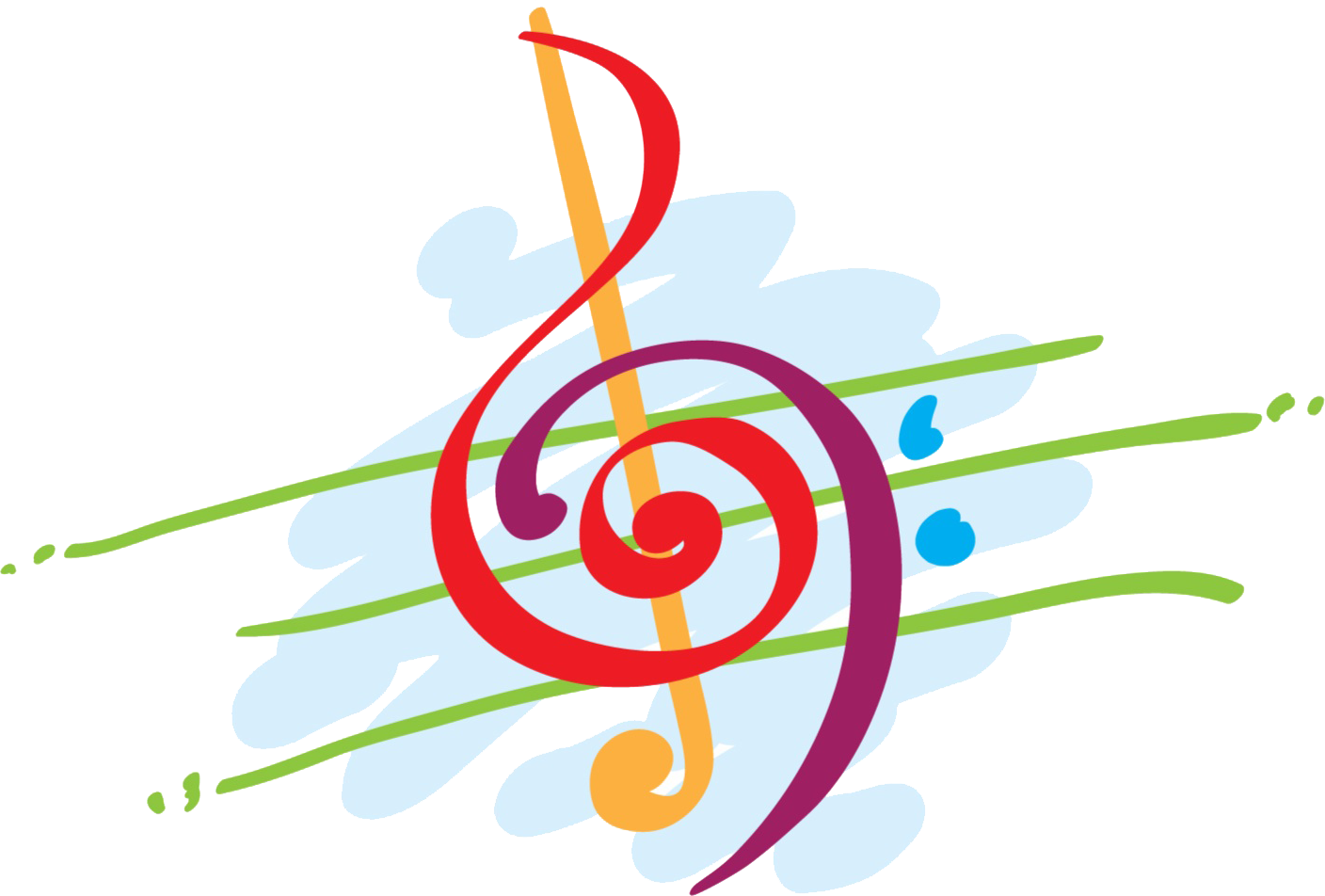 